УКАЗПРЕЗИДЕНТА РОССИЙСКОЙ ФЕДЕРАЦИИОБ УТВЕРЖДЕНИИ СТРАТЕГИИПРОТИВОДЕЙСТВИЯ ЭКСТРЕМИЗМУ В РОССИЙСКОЙ ФЕДЕРАЦИИДО 2025 ГОДАВ целях обеспечения дальнейшей реализации государственной политики в сфере противодействия экстремизму в Российской Федерации постановляю:1. Утвердить прилагаемую новую редакцию Стратегии противодействия экстремизму в Российской Федерации до 2025 года.2. Настоящий Указ вступает в силу со дня его подписания.ПрезидентРоссийской ФедерацииВ.ПУТИНМосква, Кремль29 мая 2020 годаN 344УтвержденаУказом ПрезидентаРоссийской Федерацииот 29 мая 2020 г. N 344СТРАТЕГИЯПРОТИВОДЕЙСТВИЯ ЭКСТРЕМИЗМУ В РОССИЙСКОЙ ФЕДЕРАЦИИДО 2025 ГОДАI. Общие положения1. Настоящая Стратегия разработана в целях обеспечения дальнейшей реализации государственной политики в сфере противодействия экстремизму в Российской Федерации, а также в целях конкретизации положений Федерального закона от 25 июля 2002 г. N 114-ФЗ "О противодействии экстремистской деятельности" и Указа Президента Российской Федерации от 31 декабря 2015 г. N 683 "О Стратегии национальной безопасности Российской Федерации". Одним из основных источников угроз национальной безопасности Российской Федерации является экстремистская деятельность, осуществляемая националистическими, радикальными общественными, религиозными, этническими и иными организациями и объединениями, направленная на нарушение единства и территориальной целостности Российской Федерации, дестабилизацию внутриполитической и социальной обстановки в стране.2. Настоящая Стратегия является документом стратегического планирования, который определяет цель, задачи и основные направления государственной политики в сфере противодействия экстремизму с учетом стоящих перед Российской Федерацией вызовов и угроз и направлен на консолидацию усилий федеральных органов государственной власти, органов государственной власти субъектов Российской Федерации, органов местного самоуправления, институтов гражданского общества, организаций и граждан в целях обеспечения национальной безопасности Российской Федерации, пресечения экстремистской деятельности, укрепления гражданского единства, достижения межнационального (межэтнического) и межконфессионального согласия, сохранения этнокультурного многообразия народов Российской Федерации, формирования в обществе атмосферы нетерпимости к экстремистской деятельности и распространению экстремистских идей.3. Правовую основу настоящей Стратегии составляют Конституция Российской Федерации, федеральные конституционные законы, федеральные законы, нормативные правовые акты Президента Российской Федерации и Правительства Российской Федерации.4. Для целей настоящей Стратегии используются следующие основные понятия:а) идеология насилия - совокупность взглядов и идей, оправдывающих применение насилия для достижения политических, идеологических, религиозных и иных целей;б) радикализм - бескомпромиссная приверженность идеологии насилия, характеризующаяся стремлением к решительному и кардинальному изменению основ конституционного строя Российской Федерации, нарушению единства и территориальной целостности Российской Федерации;в) экстремистская идеология - совокупность взглядов и идей, представляющих насильственные и иные противоправные действия как основное средство разрешения политических, расовых, национальных, религиозных и социальных конфликтов;г) проявления экстремизма (экстремистские проявления) - общественно опасные противоправные действия, совершаемые по мотивам политической, идеологической, расовой, национальной или религиозной ненависти или вражды либо по мотивам ненависти или вражды в отношении какой-либо социальной группы, способствующие возникновению или обострению межнациональных (межэтнических), межконфессиональных и региональных конфликтов, а также угрожающие конституционному строю Российской Федерации, нарушению единства и территориальной целостности Российской Федерации;д) субъекты противодействия экстремизму - федеральные органы государственной власти, органы государственной власти субъектов Российской Федерации, органы местного самоуправления;е) противодействие экстремизму - деятельность субъектов противодействия экстремизму, направленная на выявление и устранение причин экстремистских проявлений, а также на предупреждение, пресечение, раскрытие и расследование преступлений экстремистской направленности, минимизацию и (или) ликвидацию их последствий.II. Основные источники угроз экстремизмав современной России5. Экстремизм во всех его проявлениях ведет к нарушению гражданского мира и согласия, основных прав и свобод человека и гражданина, подрывает государственную и общественную безопасность, создает реальную угрозу суверенитету, единству и территориальной целостности Российской Федерации, сохранению основ конституционного строя Российской Федерации, а также межнациональному (межэтническому) и межконфессиональному единению, политической и социальной стабильности.6. Экстремизм является одной из наиболее сложных проблем современного российского общества, что связано в первую очередь с многообразием его проявлений, неоднородным составом экстремистских организаций, деятельность которых угрожает национальной безопасности Российской Федерации.7. На современном этапе отмечается тенденция к дальнейшему распространению радикализма среди отдельных групп населения и обострению внешних и внутренних экстремистских угроз.8. Внешними экстремистскими угрозами являются поддержка и стимулирование рядом государств деструктивной деятельности, осуществляемой иностранными или международными неправительственными организациями, направленной на дестабилизацию общественно-политической и социально-экономической обстановки в Российской Федерации, нарушение единства и территориальной целостности Российской Федерации, включая инспирирование "цветных революций", на разрушение традиционных российских духовно-нравственных ценностей, а также содействие деятельности международных экстремистских и террористических организаций, в частности распространению экстремистской идеологии и радикализма в обществе.9. Внутренними экстремистскими угрозами являются попытки осуществления националистическими, радикальными общественными, религиозными, этническими и иными организациями и объединениями, отдельными лицами экстремистской деятельности для реализации своих целей, распространение идеологии насилия, склонение, вербовка или иное вовлечение российских граждан и находящихся на территории страны иностранных граждан в деятельность экстремистских сообществ и иную противоправную деятельность, а также формирование замкнутых этнических и религиозных анклавов.К внутренним угрозам также относятся межнациональные (межэтнические) и территориальные противоречия и конфликты в отдельных субъектах Российской Федерации, обусловленные историческими и социально-экономическими особенностями и приводящие к сепаратистским проявлениям, заключающимся в попытках нарушения территориальной целостности Российской Федерации (в том числе отделения части ее территории) или дезинтеграции государства, а также в организации и подготовке таких действий, пособничестве в их совершении, подстрекательстве к их осуществлению.10. Экстремизм распространяется за пределы отдельных государств и представляет глобальную угрозу безопасности всего мирового сообщества. Некоторыми государствами экстремизм используется в качестве средства для достижения таких геополитических целей, как нарушение территориальной целостности государств - геополитических противников или развязывание в них гражданских войн, а также для инспирирования "цветных революций" в этих государствах.11. Реальную угрозу представляют участившиеся в иностранных государствах случаи умышленного искажения истории, возрождения идей нацизма и фашизма.12. Количество преступлений экстремистской направленности достаточно мало по сравнению с общим количеством иных совершаемых на территории Российской Федерации преступлений, однако каждое такое преступление способно вызвать повышенный общественный резонанс и дестабилизировать внутриполитическую и социальную обстановку как в отдельном регионе, так и в стране в целом.13. Наиболее опасными проявлениями экстремизма являются возбуждение ненависти либо вражды, унижение достоинства человека либо группы лиц по признакам пола, расы, национальности, языка, происхождения, отношения к религии, а также принадлежности к какой-либо социальной группе, в том числе путем распространения призывов к насильственным действиям, прежде всего с использованием информационно-телекоммуникационных сетей, включая сеть "Интернет"; вовлечение отдельных лиц в деятельность экстремистских организаций; организация и проведение несогласованных публичных мероприятий (включая протестные акции), массовых беспорядков; подготовка и совершение террористических актов.14. Информационно-телекоммуникационные сети, включая сеть "Интернет", стали основным средством связи для экстремистских организаций, которое используется ими для привлечения в свои ряды новых членов, организации и координации совершения преступлений экстремистской направленности, распространения экстремистской идеологии.15. В современных социально-политических условиях крайним проявлением экстремизма является терроризм, который основывается на экстремистской идеологии. Угроза терроризма будет сохраняться до тех пор, пока существуют источники и каналы распространения экстремистской идеологии.16. Экстремистская идеология является основным фактором, объединяющим членов экстремистских организаций, формирующим характер и направленность их деятельности, а также средством вовлечения в экстремистскую деятельность представителей различных слоев населения.17. Распространение экстремистской идеологии, в частности мнения о приемлемости насильственных действий для достижения поставленных целей, угрожает государственной и общественной безопасности ввиду усиления агрессивности и увеличения масштабов пропаганды экстремистской идеологии в обществе.18. Одним из основных способов дестабилизации общественно-политической и социально-экономической обстановки в Российской Федерации становится привлечение различных групп населения к участию в несогласованных публичных мероприятиях (включая протестные акции), которые умышленно трансформируются в массовые беспорядки.19. Участились случаи привлечения в ряды экстремистских организаций несовершеннолетних лиц, поскольку они не только легче поддаются идеологическому и психологическому воздействию, но и при определенных обстоятельствах не подлежат уголовной ответственности. Многие экстремистские организации используют религиозный фактор для привлечения в свои ряды новых членов, разжигания и обострения межнациональных (межэтнических) и межконфессиональных конфликтов, которые создают угрозу территориальной целостности Российской Федерации.20. Сохраняющиеся очаги терроризма, межнациональной розни, религиозной вражды и иных проявлений экстремизма, прежде всего в регионах Ближнего Востока и Северной Африки, способствуют интенсификации миграционных потоков, с которыми в Российскую Федерацию проникают члены международных экстремистских и террористических организаций, а также распространению и пропаганде экстремистской идеологии, в том числе в сети "Интернет".21. Серьезную тревогу вызывает проникновение из других государств лиц, проходивших обучение в теологических центрах и проповедующих исключительность радикальных религиозных течений и насильственные методы их распространения. Отмечаются попытки создания в различных регионах России законспирированных ячеек экстремистских и террористических организаций, в том числе путем дистанционной вербовки людей (с использованием информационно-телекоммуникационных сетей, включая сеть "Интернет") и их обучения, включая подготовку террористов-одиночек. Кроме того, происходит процесс распространения радикальных взглядов среди трудовых мигрантов, прибывающих в Россию, их вовлечение в совершение преступлений экстремистской направленности.22. Особую опасность представляют приверженцы радикальных течений ислама, в частности не относящиеся к представителям народов, традиционно исповедующих ислам, однако отличающиеся религиозным фанатизмом, вследствие чего их легко склонить к совершению террористических актов, в том числе в качестве смертников.23. Одним из факторов, способствующих возникновению экстремистских проявлений, является сложившаяся в отдельных субъектах и населенных пунктах Российской Федерации неблагоприятная миграционная ситуация, которая приводит к дестабилизации рынка труда, социально-экономической обстановки, оказывает негативное влияние на межнациональные (межэтнические) и межконфессиональные отношения.24. Лидеры экстремистских организаций в своей деятельности ориентируются преимущественно на молодежь, при этом повышенное внимание они проявляют к отличающимся высокой степенью организованности неформальным объединениям националистов, активно привлекая их членов в свои ряды, провоцируя на совершение преступлений экстремистской направленности.25. Сильную тревогу вызывает распространение радикализма в спортивной сфере, в том числе в спортивных школах и клубах, а также проникновение приверженцев экстремистской идеологии в тренерско-преподавательский состав.26. Специальные службы и организации отдельных государств наращивают информационно-психологическое воздействие на население России, прежде всего на молодежь, в целях размывания традиционных российских духовно-нравственных ценностей, дестабилизации внутриполитической и социальной обстановки.27. Значительное негативное влияние на ситуацию в стране оказывает деструктивная деятельность некоторых иностранных организаций и подконтрольных им российских объединений, осуществляемая в том числе под видом гуманитарных, образовательных, культурных, национальных и религиозных проектов, включая инспирирование протестной активности населения с использованием социально-экономического, экологического и других факторов.28. Прямые или косвенные последствия экстремизма затрагивают все основные сферы общественной жизни: политическую, экономическую и социальную. Это выдвигает новые требования к организации деятельности по противодействию экстремизму на всех уровнях, а также по минимизации его последствий.III. Цель, задачи и основные направления государственнойполитики в сфере противодействия экстремизму29. Целью государственной политики в сфере противодействия экстремизму является защита основ конституционного строя Российской Федерации, государственной и общественной безопасности, прав и свобод граждан от экстремистских угроз.30. Достижение указанной цели должно осуществляться путем реализации на федеральном, региональном и муниципальном уровнях мер организационного и правового характера, разрабатываемых с учетом результатов мониторинга в сфере противодействия экстремизму.31. Задачами государственной политики в сфере противодействия экстремизму являются:а) создание единой государственной системы мониторинга в сфере противодействия экстремизму;б) совершенствование законодательства Российской Федерации и правоприменительной практики в сфере противодействия экстремизму;в) консолидация усилий субъектов противодействия экстремизму, институтов гражданского общества и иных заинтересованных организаций;г) организация в средствах массовой информации, информационно-телекоммуникационных сетях, включая сеть "Интернет", информационного сопровождения деятельности субъектов противодействия экстремизму, а также реализация эффективных мер, направленных на информационное противодействие распространению экстремистской идеологии;д) разработка и осуществление комплекса мер по повышению эффективности профилактики, выявления и пресечения преступлений и административных правонарушений экстремистской направленности.32. Основными направлениями государственной политики в сфере противодействия экстремизму являются:а) в области законодательной деятельности:обеспечение эффективного применения норм законодательства Российской Федерации в сфере противодействия экстремизму;проведение мониторинга правоприменительной практики в сфере противодействия экстремизму;совершенствование законодательства Российской Федерации в сфере противодействия экстремизму в части, касающейся пресечения производства и распространения экстремистских материалов, в том числе на электронных носителях информации, а также в информационно-телекоммуникационных сетях, включая сеть "Интернет";совершенствование механизмов противодействия деструктивной деятельности иностранных или международных неправительственных организаций;принятие на региональном и муниципальном уровнях соответствующих целевых программ, предусматривающих формирование системы профилактики экстремизма и терроризма, предупреждения межнациональных (межэтнических) конфликтов;принятие управленческих решений, разработка проектов нормативных правовых актов и программных документов в сфере противодействия экстремизму с учетом национального, социально-культурного, религиозного и регионального факторов;б) в области правоохранительной деятельности:координация деятельности правоохранительных органов, органов государственной власти, органов местного самоуправления в совместной работе с институтами гражданского общества и организациями по выявлению и пресечению экстремистских проявлений, инспирирования "цветных революций", реализуемых с использованием политического, социального, религиозного и национального факторов;проведение профилактической работы с лицами, подверженными влиянию экстремистской идеологии;реализация принципа неотвратимости и соразмерности наказания за осуществление экстремистской деятельности;повышение эффективности работы правоохранительных органов по выявлению и пресечению изготовления, хранения и распространения экстремистских материалов, символики и атрибутики экстремистских организаций;организация профессиональной подготовки сотрудников правоохранительных органов и получения ими дополнительного профессионального образования по утвержденным в установленном порядке учебным программам в области выявления, пресечения, раскрытия, расследования, профилактики и квалификации экстремистских проявлений;совершенствование процедуры проведения экспертизы материалов, предположительно содержащих информацию экстремистского характера;обеспечение совместно с органами исполнительной власти субъектов Российской Федерации, органами местного самоуправления и организаторами собраний, митингов, демонстраций, шествий и других публичных мероприятий безопасности граждан и общественного порядка в местах их проведения;обеспечение взаимодействия субъектов противодействия экстремизму на приграничных территориях в целях пресечения проникновения на территорию Российской Федерации членов международных экстремистских и террористических организаций;выявление и устранение источников и каналов финансирования экстремистской и террористической деятельности;в) в области государственной национальной политики:проведение мониторинга межрасовых, межнациональных (межэтнических) и межконфессиональных отношений, социально-политической ситуации в Российской Федерации в целях предотвращения возникновения конфликтов либо их обострения, а также выявления причин и условий экстремистских проявлений и минимизации их последствий, в том числе с использованием государственной информационной системы мониторинга в сфере межнациональных и межконфессиональных отношений и раннего предупреждения конфликтных ситуаций;реализация мер правового и информационного характера по недопущению использования этнического и религиозного факторов в избирательном процессе и в предвыборных программах;обеспечение реализации прав граждан на свободу совести и свободу вероисповедания без нанесения ущерба религиозным чувствам верующих и национальной идентичности граждан России;разработка и реализация с участием институтов гражданского общества региональных и муниципальных программ по профилактике экстремизма и противодействию экстремизму;проведение социологических исследований по вопросам противодействия экстремизму, а также оценка эффективности деятельности субъектов противодействия экстремизму по профилактике экстремизма;своевременное реагирование субъектов противодействия экстремизму и институтов гражданского общества на возникновение конфликтных ситуаций и факторов, способствующих этому;мотивирование граждан к информированию субъектов противодействия экстремизму о ставших им известными фактах подготовки к осуществлению экстремистской деятельности, а также о любых обстоятельствах, которые могут способствовать предупреждению экстремистской деятельности, ликвидации или минимизации ее последствий;предотвращение любых форм дискриминации по признаку социальной, расовой, национальной, языковой, политической, идеологической или религиозной принадлежности;формирование в обществе атмосферы неприятия пропаганды и оправдания экстремистской идеологии, ксенофобии, национальной или религиозной исключительности;г) в области государственной миграционной политики:совершенствование государственной миграционной политики Российской Федерации в части, касающейся привлечения иностранных работников к деятельности на территории Российской Федерации и определения потребности государства в иностранной рабочей силе;обеспечение скоординированной деятельности субъектов противодействия экстремизму, направленной на недопущение формирования неблагоприятной миграционной ситуации в стране;противодействие незаконной миграции, профилактика, предупреждение, выявление и пресечение нарушений миграционного законодательства Российской Федерации, а также совершенствование мер ответственности за такие нарушения;развитие программ социальной и культурной адаптации иностранных граждан в Российской Федерации и их интеграции в общество, привлечение к реализации и финансированию этих программ работодателей, получающих квоты на привлечение иностранной рабочей силы;принятие мер, препятствующих возникновению пространственной сегрегации, формированию этнических анклавов, социальной исключенности отдельных групп граждан;привлечение институтов гражданского общества к деятельности субъектов противодействия экстремизму при соблюдении принципа невмешательства;всестороннее освещение мер, принимаемых в сфере реализации государственной миграционной политики Российской Федерации на федеральном, региональном и муниципальном уровнях, информирование граждан о текущей миграционной ситуации, ее влиянии на различные аспекты жизни российского общества, а также противодействие распространению в информационном пространстве вызывающих в обществе ненависть и вражду ложных сведений о миграционных процессах;развитие информационных систем учета иностранных граждан, пребывание которых на территории Российской Федерации является нежелательным;д) в области государственной информационной политики:проведение мониторинга средств массовой информации и информационно-телекоммуникационных сетей, включая сеть "Интернет", в целях пресечения распространения экстремистской идеологии и выявления экстремистских материалов, в том числе содержащих призывы к подготовке и совершению террористических актов;совершенствование мер по ограничению доступа на территории Российской Федерации к информационным ресурсам в информационно-телекоммуникационных сетях, включая сеть "Интернет", распространяющим экстремистскую идеологию;создание специализированного информационного банка данных экстремистских материалов;принятие эффективных мер по недопущению ввоза на территорию Российской Федерации экстремистских материалов, а также их изготовления и распространения внутри страны;использование возможностей средств массовой информации, а также ресурсов сети "Интернет" в целях сохранения межнационального (межэтнического) и межконфессионального согласия, традиционных российских духовно-нравственных ценностей и приобщения к ним молодежи;содействие заключению соглашений, направленных на решение задач в сфере противодействия экстремизму и терроризму, между организаторами распространения информации в сети "Интернет" и профильными государственными и негосударственными организациями, в том числе иностранными;проведение тематических встреч с представителями средств массовой информации и интернет-сообщества в целях противодействия распространению экстремистской идеологии;подготовка и размещение в средствах массовой информации и в информационно-телекоммуникационных сетях, включая сеть "Интернет", социальной рекламы, направленной на патриотическое воспитание молодежи;координация мер, направленных на информационное противодействие распространению экстремистской идеологии в сети "Интернет" (в том числе в социальных сетях), а также проведение на регулярной основе работы по разъяснению сути противоправной деятельности, осуществляемой лидерами экстремистских организаций, с привлечением видных деятелей культуры, науки, авторитетных представителей общественности, информационного сообщества, конфессий и национальных объединений;информирование граждан о деятельности субъектов противодействия экстремизму;подготовка и распространение информационных материалов о предупреждении и пресечении экстремистской деятельности, ориентированных на повышение бдительности российских граждан, возникновение у них заинтересованности в противодействии экстремизму;создание и эффективное использование специализированных информационных систем в целях осуществления правоприменительной практики в сфере противодействия экстремизму;выявление способов оказания экстремистскими организациями информационно-психологического воздействия на население, а также изучение особенностей восприятия и понимания различными группами людей информации, содержащейся в экстремистских материалах;е) в области образования и государственной молодежной политики:включение в региональные и муниципальные программы по развитию образования и воспитанию несовершеннолетних мероприятий по формированию у подрастающего поколения уважительного отношения ко всем национальностям, этносам и религиям;организация досуга детей, подростков, молодежи, семейного досуга, обеспечение доступности для населения объектов культуры, спорта и отдыха, создание условий для реализации творческого и спортивного потенциала, культурного развития граждан;осуществление мер государственной поддержки системы воспитания молодежи, основанной на традиционных российских духовно-нравственных ценностях;проведение в образовательных организациях занятий по воспитанию патриотизма, культуры мирного поведения, межнациональной (межэтнической) и межконфессиональной дружбы, по обучению навыкам бесконфликтного общения, а также умению отстаивать собственное мнение, противодействовать социально опасному поведению (в том числе вовлечению в экстремистскую деятельность) всеми законными способами;включение в учебные планы, учебно-методические материалы учебных предметов, направленных на воспитание традиционных российских духовно-нравственных ценностей, культуры межнационального (межэтнического) и межконфессионального общения, формирование у детей и молодежи на всех этапах образовательного процесса общероссийской гражданской идентичности, патриотизма, гражданской ответственности, чувства гордости за историю России;повышение профессионального уровня педагогических работников, разработка и внедрение новых образовательных стандартов и педагогических методик, направленных на противодействие экстремизму;обеспечение активного участия коллегиальных органов управления образовательных организаций в профилактике экстремизма среди учащихся и студентов;проведение мониторинга девиантного поведения молодежи, социологических исследований социальной обстановки в образовательных организациях, а также молодежных субкультур в целях своевременного выявления и недопущения распространения экстремистской идеологии;повышение престижности образования в российских религиозных образовательных организациях, а также применение мер государственной поддержки системы общественного контроля за выездом российских граждан для обучения в иностранных религиозных образовательных организациях;включение в федеральный государственный образовательный стандарт по специальности "Журналистика" образовательных программ по информационному освещению мер, принимаемых для противодействия экстремизму;усиление роли координационных органов при федеральных органах исполнительной власти и органах исполнительной власти субъектов Российской Федерации в деятельности по воспитанию патриотизма и формированию общероссийской гражданской идентичности у молодежи;взаимодействие субъектов противодействия экстремизму с молодежными общественными объединениями, организациями спортивных болельщиков, группами лиц и гражданами в целях профилактики экстремистских проявлений при проведении массовых мероприятий;совершенствование мер, направленных на профилактику экстремистских проявлений в образовательных организациях;проведение мероприятий по своевременному выявлению и пресечению фактов радикализации несовершеннолетних;ж) в области государственной культурной политики:формирование в Российской Федерации межконфессионального и внутриконфессионального взаимодействия в целях обеспечения гражданского мира и согласия;включение в программы подготовки работников культуры учебного предмета, направленного на изучение основ духовно-нравственной культуры народов Российской Федерации;содействие активному распространению идеи исторического единства народов Российской Федерации;государственная поддержка производства продукции средств массовой информации и создания художественных произведений, направленных на профилактику экстремистских проявлений;з) в области международного сотрудничества:укрепление позиций Российской Федерации в международных организациях, деятельность которых направлена на противодействие экстремизму;развитие международного, межкультурного и межконфессионального взаимодействия как эффективного средства противодействия распространению экстремистской идеологии;совершенствование взаимодействия федеральных органов государственной власти с компетентными органами иностранных государств в сфере противодействия экстремизму;продвижение в двустороннем и многостороннем форматах российских инициатив по вопросам противодействия экстремистской деятельности, в том числе осуществляемой с использованием сети "Интернет";заключение с иностранными государствами соглашений, направленных на решение задач в сфере противодействия экстремизму;налаживание международного сотрудничества в сфере противодействия экстремизму на основе строгого соблюдения основных принципов и норм международного права, в частности принципа суверенного равенства государств;недопущение использования международного сотрудничества в сфере противодействия экстремизму в качестве инструмента реализации политических и геополитических целей;укрепление ведущей роли государств и их компетентных органов в противодействии экстремизму и развитии международного сотрудничества в этой сфере;участие в обмене передовым опытом в сфере противодействия экстремизму, включая разработку совместных международно-правовых документов;организация взаимодействия компетентных органов государств - членов Шанхайской организации сотрудничества в рамках реализации Конвенции Шанхайской организации сотрудничества по противодействию экстремизму, подписанной Российской Федерацией 9 июня 2017 г., а также принятие мер, направленных на присоединение к данной Конвенции других государств;и) в области обеспечения участия институтов гражданского общества в реализации государственной политики в сфере противодействия экстремизму:государственная поддержка институтов гражданского общества (в том числе ветеранских и молодежных организаций), деятельность которых направлена на профилактику экстремистских проявлений, и использование их потенциала в целях патриотического воспитания граждан, обеспечения единства многонационального народа Российской Федерации, формирования в обществе атмосферы нетерпимости к экстремистской деятельности, неприятия экстремистской идеологии и применения насилия для достижения политических, идеологических, религиозных и иных целей;привлечение социально ориентированных некоммерческих организаций к реализации проектов, направленных на укрепление межнационального (межэтнического) и межконфессионального согласия, сохранение исторической памяти и патриотическое воспитание молодежи, профилактику социально опасного поведения граждан и содействие духовно-нравственному развитию личности;участие общественных советов и иных консультативных органов, созданных при государственных органах и органах местного самоуправления, в деятельности по гармонизации межнациональных (межэтнических) и межконфессиональных отношений;оказание содействия средствам массовой информации в широком и объективном освещении деятельности субъектов противодействия экстремизму.IV. Инструменты и механизмы реализации настоящей Стратегии33. Инструментами реализации настоящей Стратегии являются:а) нормативные правовые акты Российской Федерации в сфере противодействия экстремизму;б) документы стратегического планирования, разработанные на федеральном, региональном и муниципальном уровнях;в) государственные программы в сфере противодействия экстремизму.34. План мероприятий по реализации настоящей Стратегии разрабатывает и утверждает Правительство Российской Федерации.35. Реализацию настоящей Стратегии осуществляют субъекты противодействия экстремизму в соответствии с их компетенцией, а также институты гражданского общества и иные заинтересованные организации.36. Механизмами реализации настоящей Стратегии являются:а) формирование и исполнение расходных обязательств Российской Федерации, субъектов Российской Федерации и муниципальных образований, предусматривающих ресурсное обеспечение мероприятий по противодействию экстремизму;б) подбор, расстановка, воспитание кадров, способных обеспечить выполнение мероприятий по противодействию экстремизму, в федеральных органах государственной власти, органах государственной власти субъектов Российской Федерации, органах местного самоуправления;в) обеспечение принятия законодательных и иных нормативных правовых актов Российской Федерации, субъектов Российской Федерации и муниципальных правовых актов, направленных на противодействие экстремизму;г) обеспечение неотвратимости уголовного наказания и административной ответственности за совершение преступлений и административных правонарушений экстремистской направленности;д) оказание содействия средствам массовой информации в широком и объективном освещении ситуации в сфере противодействия экстремизму;е) контроль за исполнением норм законодательства Российской Федерации в сфере противодействия экстремизму и выполнением мероприятий, предусмотренных планом реализации настоящей Стратегии, а также планами и программами по противодействию экстремизму, утверждаемыми субъектами противодействия экстремизму;ж) активное вовлечение в работу по противодействию экстремизму общественных объединений и других институтов гражданского общества.37. Координацию реализации настоящей Стратегии осуществляет Межведомственная комиссия по противодействию экстремизму в Российской Федерации.38. Эффективность реализации настоящей Стратегии обеспечивается согласованными действиями субъектов противодействия экстремизму при осуществлении политических, правовых, организационных, информационных и иных мер, разработанных в соответствии с настоящей Стратегией.39. Информационно-аналитическое обеспечение реализации настоящей Стратегии в субъектах Российской Федерации и муниципальных образованиях осуществляется с использованием информационных ресурсов субъектов противодействия экстремизму, государственных научных и образовательных организаций, региональных средств массовой информации и некоммерческих организаций.V. Основные этапы реализации настоящей Стратегии40. Реализация настоящей Стратегии осуществляется в два этапа.41. На первом этапе реализации настоящей Стратегии планируется осуществить следующие мероприятия:а) разработка и принятие законодательных и иных нормативных правовых актов Российской Федерации, субъектов Российской Федерации, направленных на противодействие экстремизму;б) выполнение мероприятий, предусмотренных планом мероприятий по реализации настоящей Стратегии;в) проведение мониторинга результатов, достигнутых при реализации настоящей Стратегии;г) прогнозирование развития ситуации в области межнациональных (межэтнических) и межконфессиональных отношений в Российской Федерации и возникновения экстремистских угроз;д) обеспечение вовлечения институтов гражданского общества в деятельность, направленную на противодействие экстремизму;е) создание системы дополнительной защиты информационно-телекоммуникационных сетей, включая сеть "Интернет", от проникновения экстремистской идеологии.42. На втором этапе реализации настоящей Стратегии планируется обобщить результаты ее реализации и при необходимости подготовить предложения по разработке новых документов стратегического планирования в сфере противодействия экстремизму.VI. Целевые показатели реализации настоящей Стратегии43. Целевыми показателями реализации настоящей Стратегии являются:а) динамика изменения количества зарегистрированных преступлений и административных правонарушений экстремистской направленности, выявленных лиц, совершивших такие преступления и правонарушения, по годам;б) доля преступлений насильственного характера в общем количестве преступлений экстремистской направленности (в процентах) по годам;в) количество общественных, религиозных объединений и организаций, в отношении которых судом принято вступившее в законную силу решение о ликвидации или запрете деятельности по основаниям, предусмотренным Федеральным законом от 25 июля 2002 г. N 114-ФЗ "О противодействии экстремистской деятельности";г) количество содержащих экстремистские материалы информационных ресурсов в информационно-телекоммуникационных сетях, включая сеть "Интернет", доступ к которым был ограничен на территории Российской Федерации или с которых такие материалы были удалены.44. Перечень целевых показателей реализации настоящей Стратегии может уточняться по результатам мониторинга ее реализации.VII. Ожидаемые результаты реализации настоящей Стратегии45. Ожидаемыми результатами реализации настоящей Стратегии являются:а) сокращение количества экстремистских угроз в Российской Федерации;б) уменьшение доли преступлений насильственного характера в общем количестве преступлений экстремистской направленности;в) недопущение распространения экстремистских материалов в средствах массовой информации и сети "Интернет";г) повышение уровня взаимодействия субъектов противодействия экстремизму;д) активное участие институтов гражданского общества в профилактике и предупреждении экстремистских проявлений;е) формирование в обществе, особенно среди молодежи, атмосферы нетерпимости к экстремистской деятельности, неприятия экстремистской идеологии;ж) повышение уровня защищенности граждан и общества от экстремистских проявлений.46. Реализация настоящей Стратегии должна способствовать стабилизации общественно-политической ситуации в стране, сокращению случаев проявления ксенофобии и радикализма в обществе, повышению уровня общественной безопасности, укреплению межнациональных (межэтнических) и межконфессиональных отношений, развитию духовного и гражданского единства многонационального народа Российской Федерации.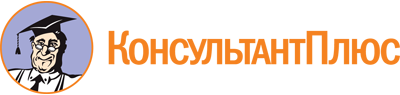 Указ Президента РФ от 29.05.2020 N 344
"Об утверждении Стратегии противодействия экстремизму в Российской Федерации до 2025 года"Документ предоставлен КонсультантПлюс

www.consultant.ru

Дата сохранения: 06.06.2024
 29 мая 2020 годаN 344